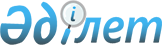 Об установлении объема субсидий по районам и городам
					
			Утративший силу
			
			
		
					Постановление акимата Южно-Казахстанской области от 12 июня 2015 года № 170. Зарегистрировано Департаментом юстиции Южно-Казахстанской области 01 июля 2015 года № 3228. Утратило силу постановлением акимата Южно-Казахстанской области от 18 ноября 2015 года № 354      Сноска. Утратило силу постановлением акимата Южно-Казахстанской области от 18.11.2015 № 354.

      В соответствии с пунктом 2 статьи 27 Закона Республики Казахстан от 23 января 2001 года "О местном государственном управлении и самоуправлении в Республике Казахстан", постановлением Правительства Республики Казахстан от 29 мая 2014 года № 574 "Об утверждении Правил субсидирования стоимости удобрений (за исключением органических)", акимат Южно-Казахстанской области ПОСТАНОВЛЯЕТ:



      1. Установить по районам и городам объем субсидий на удешевление стоимости удобрений (за исключением органических) согласно приложению к настоящему постановлению.



      2. Государственному учреждению "Аппарат Акима Южно-Казахстанской области" в порядке, установленном законодательными актами Республики Казахстан, обеспечить:



      1) направление настоящего постановления на официальное опубликование в периодических печатных изданиях, распространяемых на территории Южно-Казахстанской области и информационно-правовой системе "Әділет";



      2) размещение настоящего постановления на интернет-ресурсе акимата Южно-Казахстанской области.



      3. Признать утратившими силу постановления акимата Южно-Казахстанской области от 25 июля 2014 года № 254 "Об определении объема субсидий по районам и городам" (зарегистрировано в Реестре государственной регистрации нормативных правовых актов за № 2764, опубликовано 21 августа 2014 года в газете "Южный Казахстан") и от 10 декабря 2014 года № 392 "О внесении изменений в постановление акимата Южно-Казахстанской области от 25 июля 2014 года № 254 "Об определении объема субсидий по районам и городам" (зарегистрировано в Реестре государственной регистрации нормативных правовых актов за № 2923, опубликовано 25 декабря 2014 года в газете "Южный Казахстан").



      4. Настоящее постановление вводится в действие по истечении десяти календарных дней после дня его первого официального опубликования.



      5. Контроль за исполнением настоящего постановления возложить на заместителя акима области Туякбаева С.К.

 

       Оспанов Б.



      Жилкишиев Б.



      Айтаханов Е.



      Каныбеков С.



      Садыр Е.



      Туякбаев С.



      Абдуллаев А.



      Исаева Р.

  

Объем субсидий на субсидирование удешевлению стоимости удобрений (за исключением органических) в Южно-Казахстанской области
					© 2012. РГП на ПХВ «Институт законодательства и правовой информации Республики Казахстан» Министерства юстиции Республики Казахстан
				

      Аким областиА.Мырзахметов

Приложение

к постановлению акимата

Южно-Казахстанской области

от 12 июня 2015 года

№ 170

№

 Наименование городов и районов

 Объем удобрений, тысяч тонн

 Объем субсидии,

 тысяч тенге

 

1

 Арыс

 2,82

 72662,6

 

2

 Байдибек

 1,80

 49939,2

 

3

 Казыгуртский

 6,30

 163321,4

 

4

 Мактааральский

 34,64

 949799,0

 

5

 Ордабасынский

 7,89

 224573,6

 

6

 Отрарский

 1,40

 38841,6

 

7

 Сайрамский

 3,40

 94882,6

 

8

 Сарыагашский

 7,20

 216748,8

 

9

 Сузакский

 0,20

 5548,8

 

10

 Толебийский

 2,43

 67881,6

 

11

 Тюлькубасский

 2,52

 68819,2

 

12

 Шардаринский

 6,70

 197102,4

 

13

 Туркестан

 3,32

 93782,4

 

14

 Шымкент

 0,50

 13872,0

 

15

 Кентау

 0,20

 5548,8

 Всего

 81,32

 2263324

 